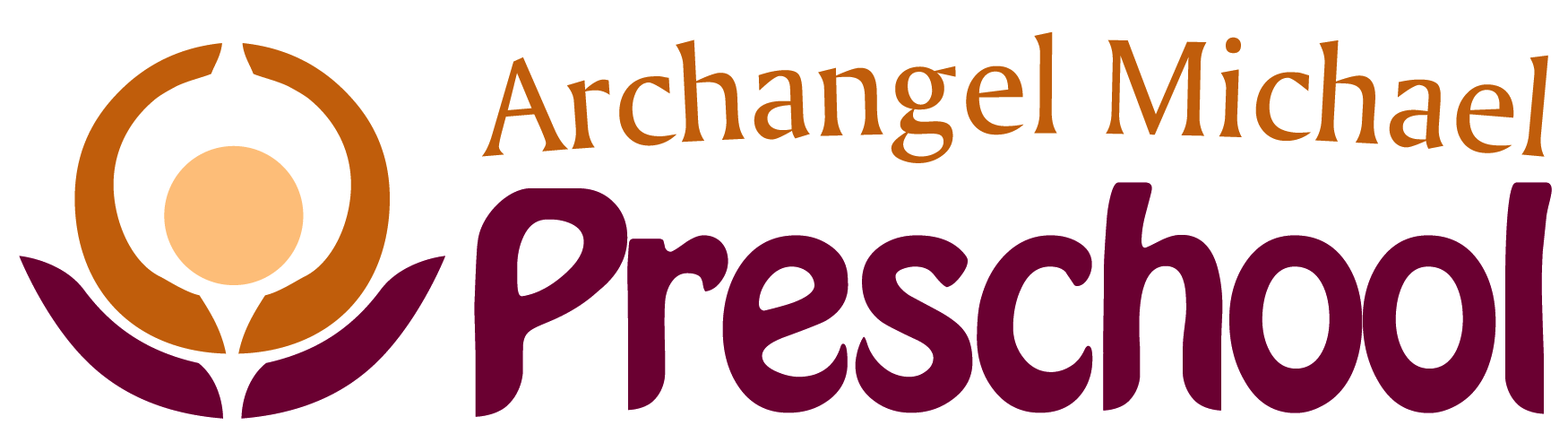 Preschool 2020-2021 Return to School Plan:The Archangel Michael Preschool is planning for a return to at-school learning for the 2020-2021 school year.  This effort began in the spring with the teachers, board members, parish council and clergy, responsible for tracking and assessing the Covid-19 pandemic, monitoring health and safety guidelines from the CDC, the NYS Office of Children and Family Services and local authorities to plan for children to safely return to school.  Our Preschool is a New York State licensed school and has been following strict health and safety guidelines set forth by the state.The Preschool is in frequent dialogue with board members, parents, and community health experts to maintain and improve our school’s safe and healthy environment for the 2020-2021 school year, in a manner consistent with NYS Licensed school guidelines and our school’s vision, mission and values.  We are able to return to in-class learning through investments in professional development of faculty as well as creative use of schedule, space and staffing.As many of you know, our teachers switched to online platforms after the schools shut down in March. They also visited students and dropped off worksheets and activities and held an outdoor “Moving Up/Graduation Ceremony” to end the year! Given that public health and safety guidelines related to school operations will likely shift multiple times during the duration of COVID-19, we are also prepared for the possibility of moving quickly from in-school to virtual learning if necessary.Our return-to-school plan was created by integrating the following key areas of importance—health and safety, our program’s integrity, and operations.  Although there will be many changes, the quality and standards of our school remain the same.• Enhanced cleaning and disinfecting• Hand sanitizer readily available; frequent hand washing throughout the day• Limited class size• All staff will wear masks throughout the day• Monitoring health of students and faculty• Physical distancing where possible• Use of our many outdoor spaces to conduct lessons and activities outside when possible/weather permitting While we all are embarking on a “new normal,” we wish all the Archangel Michael Church community health and safety!  We look forward to seeing everyone soon!For more information on our programs please contact:preschool@archangelmichaelchurch.org